http://commons.wikimedia.org/wiki/File:U.S._party_affiliation.svg#mediaviewer/File:U.S._party_affiliation.svg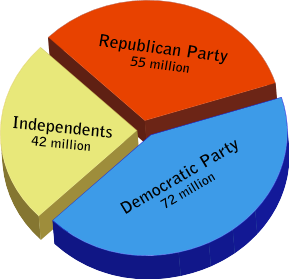 Major political partiesMinor political partiesThis listing of minor parties does not include independents.http://en.wikipedia.org/wiki/List_of_political_parties_in_the_United_StatesPolitical PartyStates*Founded inFormer TitlesInternational AffiliationsDemocratic Party50 + DC1828Progressive Alliance[2]Republican Party50 + DC1854International Democrat UnionLibertarian Party45 + DC[3]1971Interlibertarians[4]Green Party37 + DC[5]1991Global GreensConstitution Party37[5]1992 Taxpayers' PartyNonePolitical PartyFounded inFormer TitlesInternational AffiliationsAmerica First Party2002American Conservative Party2008American Freedom Party2010American Third Position PartyAmerican Populist Party2009America's Party2008's Independent PartyChristian Liberty Party*1996American Heritage PartyCitizens Party of the United States2004New American Independent PartyCommunist Party USA1919International Meeting of Communist and Workers' PartiesFreedom Socialist Party1966Independent American Party1998Justice Party2011Modern Whig Party2008National Socialist Movement1974National Socialist American Workers Freedom MovementWorld Union of National SocialistsObjectivist Party2008Party for Socialism and Liberation2004Peace and Freedom Party1967Pirate Party2006Pirate Party International (observer)Prohibition Party1869Reform Party of the United States of America1995United We Stand AmericaSocialist Action1983Fourth InternationalSocialist Alternative1986Labor MilitantCommittee for a Workers' InternationalSocialist Equality Party1966Workers LeagueInternational Committee of the Fourth InternationalSocialist Party USA1973Socialist Workers Party1938Pathfinder tendency (unofficial)United States Marijuana Party2002United States Pacifist Party1983Unity Party of America2004Workers World Party1959